ЗаключениеКонтрольно-счётной палаты Дубровского районана отчет об исполнении бюджета Пеклинского сельского поселения Дубровского муниципального района Брянской области за 1 квартал 2024 годаДубровка 2024г.рп. Дубровка                                                                                         20.05.2024г. Общие положения.Заключение Контрольно-счётной палаты Дубровского района на отчет об исполнении бюджета муниципального образования  за 1 квартал 2024 года, подготовлено в соответствии со статьей 264.2 Бюджетного кодекса Российской Федерации, Положением о Контрольно-счётной палате Дубровского района, Стандартом внешнего муниципального финансового контроля 102 «Проведение оперативного контроля за ходом исполнения  решений о бюджете муниципального образования «Дубровский район» на текущий финансовый год и плановый период», пунктом 1.2.4 плана работ Контрольно-счётной палаты Дубровского района на 2024 год. Заключение Контрольно-счетной палаты оформлено по результатам оперативного анализа и контроля за организацией исполнения бюджета в 2024 году, отчетности об исполнении бюджета за 1 квартал 2024 года.          Показатели бюджета на 2024 год первоначально утверждены решением Пеклинского сельского Совета народных депутатов от «20» декабря 2023 года № 28 «О бюджете Пеклинского сельского поселения Дубровского муниципального района Брянской области на 2024 год и на плановый период 2025 и 2026 годов», по доходам в объеме 2249,4 тыс. рублей, по расходам  2249,4 тыс. рублей, сбалансированным. В течение отчетного периода в решение 1 раз вносились изменения (№ 5 от «04» марта 2024 г.) объем дефицита изменялся 1 раз. С учетом изменений бюджет на 2024 год утвержден по доходам в объеме 2249,4 тыс. рублей, по расходам в объеме 3048,1 тыс. рублей, дефицит бюджета утвержден в сумме 798,7 тыс. рублей.По итогам за 1 квартал 2024 года бюджет исполнен по доходам в объеме 455,7 тыс. рублей, или 20,3 % к утвержденному годовому плану, по расходам в сумме 631,0 тыс. рублей, или 20,7 % к годовым назначениям уточненной бюджетной росписи, дефицит бюджета составил 175,3 тыс. рублей.1. Анализ исполнения доходов бюджета              Доходная часть бюджета за 1 квартал 2024 года исполнена в сумме 455,7 тыс. рублей, или 20,3% к утвержденным годовым назначениям. По сравнению с соответствующим периодом 2023 года, доходы увеличились на 136,9 тыс. рублей. В структуре доходов бюджета удельный вес собственных доходов составил 87,9%, что выше соответствующего периода 2023 года (83,5%) на 4,4 процентных пункта. Поступление собственных доходов бюджета в сравнении с отчетным периодом 2023 года увеличено в 1,4 раза или на 136,9 тыс. рублей, объем безвозмездных поступлений увеличился на 1,1%, или на 2,8 тыс. рублей.На долю безвозмездных поступлений приходится 12,1 процентов. Сведения о поступлении доходов за 1 квартал 2024 года приведены в                                         таблице                                 (тыс. руб.)Поступление налоговых и неналоговых доходов (далее – собственных доходов) сложилось в сумме 400,0 тыс. рублей, или 20,2 % к уточненному годовому плану.1.1 Налоговые доходыНа долю налоговых доходов в структуре собственных доходов бюджета приходится 87,9 процентов. В абсолютном выражении поступления в бюджет составили 400,4 тыс. рублей или 31,2 % годовых плановых назначений. Основными налогами, которыми сформирована доходная часть бюджета за 1 квартал 2024 г., являются земельный налог и единый сельскохозяйственный налог. На их долю приходится 86,8% поступивших налоговых доходов.Налог на доходы физических лиц поступил в бюджет в сумме 33,7 тыс. рублей, годовые плановые назначения исполнены на 19,9%, доля в собственных доходах составляет 8,4 процента.  По сравнению с соответствующим периодом 2023 года, доходы снизились на 4,3% или на 1,5 тыс. рублей.Единый сельскохозяйственный налог поступил в бюджет в сумме 55,0 тыс. рублей, или 47,0 % годовых плановых назначений. Доля налога в собственных доходах составляет 12,1 процента. По сравнению с соответствующим периодом 2023 года, доходы снизились в 2,1 раза или на 62,0 тыс. рублей.Налог на имущество физических лиц поступил в бюджет в сумме 18,8 тыс. рублей, или 9,2% годовых плановых назначений. Доля налога в собственных доходах составляет 4,1 процента. По сравнению с соответствующим периодом 2023 года, доходы выросли в 14,4 раза или на 21,6 тыс. рублей.Земельный налог поступил в бюджет в сумме 292,9 тыс. рублей, или 36,9% годовых плановых назначений. Доля налога в собственных доходах составляет 64,3 процента.  По сравнению с соответствующим периодом 2023 года, доходы выросли в 2,5 раза или на 174,3 тыс. рублей.1.2 Неналоговые доходыПри запланированном поступлении неналоговых доходов на 2024 год в объеме 697,4 тыс. рублей, кассовое исполнение по группе неналоговых доходов за 1 квартал 2024 года составило 0,0 рублей. 1.3 Безвозмездные поступленияЗа 1 квартал 2024 года кассовое исполнение безвозмездных поступлений составило 55,3 тыс. рублей, или 20,6% утвержденных годовых назначений. По сравнению с аналогичным периодом 2023 года, общий объем безвозмездных поступлений увеличился на 105,9 процент, или на 2,8 тыс. рублей.Объем полученных дотаций составляет 10,3 тыс. рублей, или 25,1% от годового плана.Дотации на выравнивание бюджетной обеспеченности поселений за отчетный период исполнены в сумме 10,3 тыс. рублей, или 25,9% от годового плана. К аналогичному уровню 2023 года уменьшение составило 24,8% или 3,4 тыс. рублей. Дотации на поддержку мер по обеспечению сбалансированности бюджетов за отчетный период не поступали.Субвенции за отчетный период исполнены в сумме 34,5 тыс. рублей, что составило 25,0% от годового плана.  К аналогичному уровню 2023 года увеличение составило 120,2% или 5,8 тыс. рублей.Субсидии на 2023 год не запланированы и не поступали.Кассовое исполнение межбюджетных трансфертов сложилось в сумме 10,5 тыс. рублей, что составляет 11,7% годовых плановых назначений и 104,0% к уровню поступлений за 1 квартал 2023 года.2. Анализ исполнения расходов бюджета     Расходная часть бюджета за 1 квартал 2024 года исполнена в сумме 631,0 тыс. рублей, или 20,7% к утвержденным годовым назначениям.  По сравнению с аналогичным уровнем 2023 года, расходы увеличились на 32,1 тыс. рублей, или на 1,05 процента. 2.1 Анализ исполнения расходов по разделам и подразделам бюджетной классификации расходов бюджетовИсполнение расходов бюджета за 1 квартал 2024 года осуществлялось по 4 разделам бюджетной классификации. Наибольший удельный вес в общем объеме расходов составили расходы по разделам: 01 «Общегосударственные вопросы», с удельным весом в общем объеме расходов 66,3 процентов, 05 «Жилищно-коммунальное хозяйство» с удельным весом в общем объеме расходов 25,1 процента.Сведения о расходах за 1 квартал 2024 года представлены в таблице.                                                                                                                                                                                                                                                                                              (тыс. руб.)Анализ исполнения расходов бюджета по разделам классификации расходов в отчетном периоде показал следующее.По разделу 01 «Общегосударственные вопросы: расходы за 1 квартал 2024 года исполнены в сумме 418,7 тыс. рублей, или 21,1% к утвержденной бюджетной росписи. Доля расходов по разделу в общей структуре расходов бюджета составила 66,3 процентов. По сравнению с аналогичным периодом 2023 года расходы увеличились на 60,6 тыс. рублей, или на 116,9 процента.По разделу 02 «Национальная оборона»: расходы бюджета за 1 квартал 2024 года сложились в сумме 34,5 тыс. рублей, или 25,0% к утвержденной бюджетной росписи. Доля расходов по разделу в общей структуре расходов бюджета составила 5,5 процента. По сравнению с аналогичным периодом 2023 года расходы увеличились на 17,6 тыс. рублей, или в 2,0 раза. Структура раздела представлена одним подразделом - 02 03 «Мобилизационная и вневойсковая подготовка».По разделу 03 «Национальная безопасность и правоохранительная деятельность» при запланированном объеме на 2024г. в сумме 50,0 тыс. рублей, расходы по данному разделу 1 квартал 2024 года не производились.По разделу 04 «Национальная экономика» запланированном объеме на 2024г. в сумме 50,0 тыс. рублей, расходы по данному разделу 1 квартал 2024 года не производились.По разделу 05 Жилищно-коммунальное хозяйство» расходы бюджета за 1 квартал 2024 года сложились в сумме 158,2 тыс. рублей, или 22,2% к объему расходов, предусмотренных уточненной бюджетной росписью на 2024 год. Доля расходов по разделу в общей структуре расходов бюджета составила 25,1 процента. По сравнению с аналогичным периодом 2023 года расходы уменьшились на 42,2 тыс. рублей или на 21,2 процента. Структура раздела представлена тремя подразделами:По подразделу 05 01 «Жилищное хозяйство» кассовое исполнение расходов составило 10,5 тыс. рублей, или 6,6 процентов.По подразделу 05 02 «Коммунальное хозяйство» расходы за 1 квартал 2024 года не производились.По разделу 05 03 «Благоустройство» расходы составили 147,7 тыс. рублей, или 93,4 процента раздела.По разделу 07 «Образование» запланированном объеме на 2024г. в сумме 5,0 тыс. рублей, расходы по данному разделу 1 квартал 2024 года не производились.По разделу 08 «Культура, кинематография» запланированном объеме на 2024г. в сумме 20,0 тыс. рублей, расходы по данному разделу 1 квартал 2024 года не производились.По разделу 10 «Социальная политика» расходы бюджета за 1 квартал 2024 года сложились в сумме 19,6 тыс. рублей, или 24,7% к объему расходов, предусмотренных уточненной бюджетной росписью на 2024 год. Доля расходов по разделу в общей структуре расходов бюджета составила 3,1 процента. По сравнению с аналогичным периодом 2023 года расходы увеличились на 1,1 тыс. рублей, или на 105,9 процента. Структура раздела представлена одним подразделом – 10 01 «Пенсионное обеспечение».По разделу 11 «Физическая культура и спорт при запланированном объеме на 2024 г. в сумме 10,0 тыс. рублей, расходы по данному разделу за 1 квартал 2024 года не производились.3. Реализация муниципальной программыМуниципальная программа «Реализация отдельных полномочий Пеклинского сельского поселения Дубровского муниципального района Брянской области на 2024 год и на плановый период 2025 и 2026 годов» утверждена Постановлением Пеклинской сельской администрации «20» декабря 2023 года № 64 с объемом финансирования на 2024 год в сумме 2239,4 тыс. рублей, в том числе 2101,4 тыс. рублей - средства местного бюджета, 138,0 тыс. рублей - средства областного бюджета. В течение отчетного периода в постановление 1 раз вносились изменения (Постановление от «4» марта 2024 года № 8). С учетом изменений общий объем на 2024 год утвержден в сумме 3038,1 тыс. рублей, в том числе 2900,1 тыс. рублей- средства местного бюджета, 138,0 тыс. рублей- средства областного бюджета.	По итогам за 1 квартал 2024 года расходы муниципальной программы исполнены на 631,0 тыс. рублей, что составляет 20,8 % годового плана. (тыс.рублей)Исполнение непрограммной части расходов бюджетаК непрограммной части расходов бюджета Пеклинского сельского поселения относятся «Резервный фонд местной администрации».В соответствии со ст. 81 Бюджетного кодекса Российской Федерации, Постановлением Пеклинской сельской администрации № 26 от 26.06.2019 года. Об утверждении порядка использования бюджетных ассигнований резервного фонда Пеклинской сельской администрации утвержденного в бюджете муниципального образования «Пеклинское сельское поселение» в составе бюджета Пеклинского сельского поселения предусмотрены ассигнования для формирования резервного фонда. Резервный фонд Пеклинского сельского поселения запланирован на 2024 год в объеме 10,0 тыс. рублей. Средства резервного фонда предназначены для финансирования непредвиденных расходов.Расходы бюджета Пеклинского сельского поселения не включенных в муниципальную программу, представлены в таблице   (тыс. рублей)    В отчетном периоде корректировка плановых назначений и расходование ассигнований резервного фонда не осуществлялись.4. Дефицит (профицит) бюджета и источники внутреннегофинансирования дефицита бюджетаПервоначально бюджет на 2024 год по доходам и расходам утвержден сбалансированным, в отчетном периоде внесены изменения, дефицит бюджета утвержден в сумме 798,7 тыс. рублей. В состав источников внутреннего финансирования дефицита бюджета включены остатки средств на счетах по учету средств бюджета.ВыводыПредставленная к внешней проверке отчетность об исполнении бюджета, по составу соответствует требованиям, установленным Инструкцией о порядке составления и представления годовой, квартальной и месячной отчетности об исполнении бюджетов бюджетной системы Российской Федерации, утвержденной приказом Минфина России от 28.12.2010 № 191н. Предложения          Направить заключение Контрольно-счетной палаты Дубровского района на отчет об исполнении бюджета Пеклинского сельского поселения Дубровского муниципального района Брянской области за 1 квартал 2024 года Главе Пеклинского сельского поселения, Главе Пеклинской сельской администрации.Председатель Контрольно-счётной палатыДубровского района	                                                               О.В. Ромакина				 ПоказательИсполнено1 кв. 2023 г.Уточнено2024 г.Исполнено1 кв. 2024 г.% исполнения%исполнения2024/2023123456Доходы бюджета всего, в т.ч318,82249,4455,720,3142,9Налоговые и неналоговые доходы, в т.ч.266,31980,4400,420,2150,3Налоговые доходы, в т.ч.266,31283,0400,431,2150,3Налог на доходы физических лиц35,2169,033,719,995,7Единый сельскохозяйственный налог115,2117,055,047,047,7Налог на имущество физических лиц-2,8204,018,89,26,7Земельный налог118,6793,0292,936,9в 2,5 раза Неналоговые доходы, в т.ч.0,0697,4,00,00,00,0Доходы от сдачи в аренду имущества0,00,00,00,00,0Доходы, получаемые в виде арендной плата за земельные участки0,00,00,00,00,0Доходы от продажи земельных участков, находящихся в собственности  сельских,  (городских) поселений0,0697,4,00,00,00,0Доходы от реализации имущества, находящегося в оперативном управлении учреждений0,00,00,00,00,0Прочие неналоговые поступления0,00,00,00,00,0Безвозмездные поступления, в т.ч.52,5269,055,320,5105,3Дотации13,741,010,325,175,2Субсидии0,00,00,00,00,0Субвенции28,7138,034,525,012,2Межбюджетные трансферты10,190,010,511,799,0Наименование разделовклассификациирасходовРЗИсполнено1 квартал 2023 г.Уточнено2024 г.Исполнено1 квартал 2024 г.% исполнения%исполнения2024/20231234567Общегосударственные вопросы01358,11982,6418,721,1116,9Национальная оборона0216,9138,034,525,0в 2,0 разаНациональная безопасность и правоохранительная деятельность030,050,00,00,00,0Национальнаяэкономика040,050,00,00,00,0Жилищно-коммунальноехозяйство05200,4713,2158,222,278,9Образование070,05,00,00,00,0Культура, кинематография085,020,00,00,00,0Социальная политика1018,579,219,624,7105,9Физическая культура и спорт110,010,00,00,00,0Итого расходов:598,93048,1631,020,7105,4Наименование мероприятийУтверждено 2024г.Уточнено 2024г.Исполнено  1 квартал 2024% исп.Муниципальная программа «Реализация отдельных полномочий Пеклинского сельского поселения Дубровского муниципального района Брянской области на 2024-2026 годы»2239,43038,1631,020,8средства областного бюджета138,0138,034,525,0Обеспечение мобилизационной подготовки138,0138,034,525,0средства местного бюджета2101,42900,1596,520,6Создание условий для эффективной деятельности главы и аппарата администрации1631,61907,6416,221,8Реализация переданных полномочий по решению отдельных вопросов местного значения поселений в соответствии с заключенными соглашениями в части осуществления внешнего и внутреннего муниципального финансового контроля10,010,00,0Обеспечение эффективного управления и распоряжения муниципальным имуществом (в том числе земельными участками), рационального его использования, оценки и признания прав1,050,02,55,0Реализация переданных полномочий по решению отдельных вопросов местного значения поселений в соответствии с заключенными соглашениями в части формирования архивных фондов поселений5,05,00,0Расходы на мероприятия в сфере пожарной безопасности1,050,00,00Содержание, текущий и капитальный ремонт и обеспечение безопасности гидротехнических сооружений1,050,00,00Уплата взносов на капитальный ремонт многоквартирных домов за объекты муниципальной казны и имущества, закрепленного за органами местного самоуправления55,055,010,519,1Реализация переданных полномочий по решению отдельных вопросов местного значения поселений в соответствии с заключенными соглашениями в сфере электро, тепло, газа и водоснабжения15,015,00,00Организация и обеспечение освещения улиц256,6265,365,624,7Расходы на мероприятия по благоустройству территории поселения11,0378,082,121,7Реализация переданных полномочий по решению отдельных вопросов местного значения поселений в соответствии с заключенными соглашениями по организации и осуществлению мероприятий по работе  с детьми и молодежью в поселении5,05,00,00Расходы на мероприятия по охране, сохранению и популяризации культурного наследия 20,020,00,00Пенсионное обеспечение79,279,219,624,7Реализация переданных полномочий по решению отдельных вопросов местного значения поселений в соответствии с заключенными соглашениями по обеспечению условий для развития на территории поселения физической культуры, школьного и массового спорта, организации проведения официальных физкультурно-оздоровительных и спортивных мероприятий поселения10,010,00,00Непрограммная деятельность10,010,00,00,0Резервный фонд10,010,00,00,0Наименование мероприятийУтверждено на 2024 годУточнено на 2024 годИсполнено 1 кв. 2024 год% исп. к уточ. плануНепрограммная деятельность10,010,00,00,0Резервный фонд Пеклинской сельской администрации10,010,00,00,0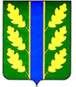 